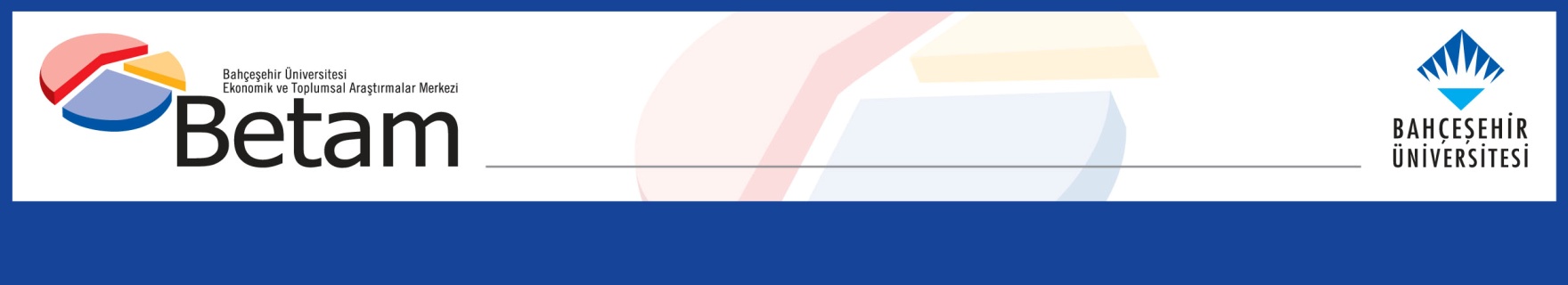 	İŞSİZLİK AZALMAYA DEVAM EDİYOR	Seyfettin Gürsel*, Mine Durmaz Aslan  ve Yazgı Genç***Yönetici Özeti Mevsim etkilerinden arındırılmış işgücü verilerine göre tarım dışı işsizlik oranı Eylül 2017 döneminde bir önceki döneme kıyasla yüzde 0,1 puan azalarak 12,7’ye gerilemiştir. Diğer taraftan, mevsim etkilerinden arındırılmış verilere göre toplumsal cinsiyet ayrımında mevsim etkilerinden arındırılmış tarım dışı kadın işsizlik oranında azalma erkek işsizlik oranında ise artış gözlemlenmektedir. Betam tahmin modeli mevsim etkilerinden arındırılmış tarım dışı işsizlik oranının Ekim 2017 döneminde azalarak yüzde 12,5 seviyesine gerileyeceğini öngörmektedir.İşsizlikte düşüş devam ediyorMevsim etkilerinden arındırılmış verilere göre Eylül 2017 döneminde Ağustos 2017 dönemiyle kıyaslandığında tarım dışı işgücü 49 bin artarak 26 milyon 296 bin kişi, tarım dışı istihdam ise 69 bin artarak 22 milyon 956 bin kişi olarak kaydedilmiştir (Şekil 1,Tablo 1). Bu gelişmeler çerçevesinde tarım dışı işsiz sayısı da 20 bin kişi azalarak 3 milyon 340 bine, tarım dışı işsizlik oranı ise yüzde 12,8’den yüzde 12,7’ye düşmüştür. Ağustos döneminde tarım dışı işsizlik oranı yüzde 13,3’ten 12,8’e gerilemişti.Şekil 1 Mevsim etkilerinden arındırılmış tarım dışı işgücü, istihdam ve işsizlik oranı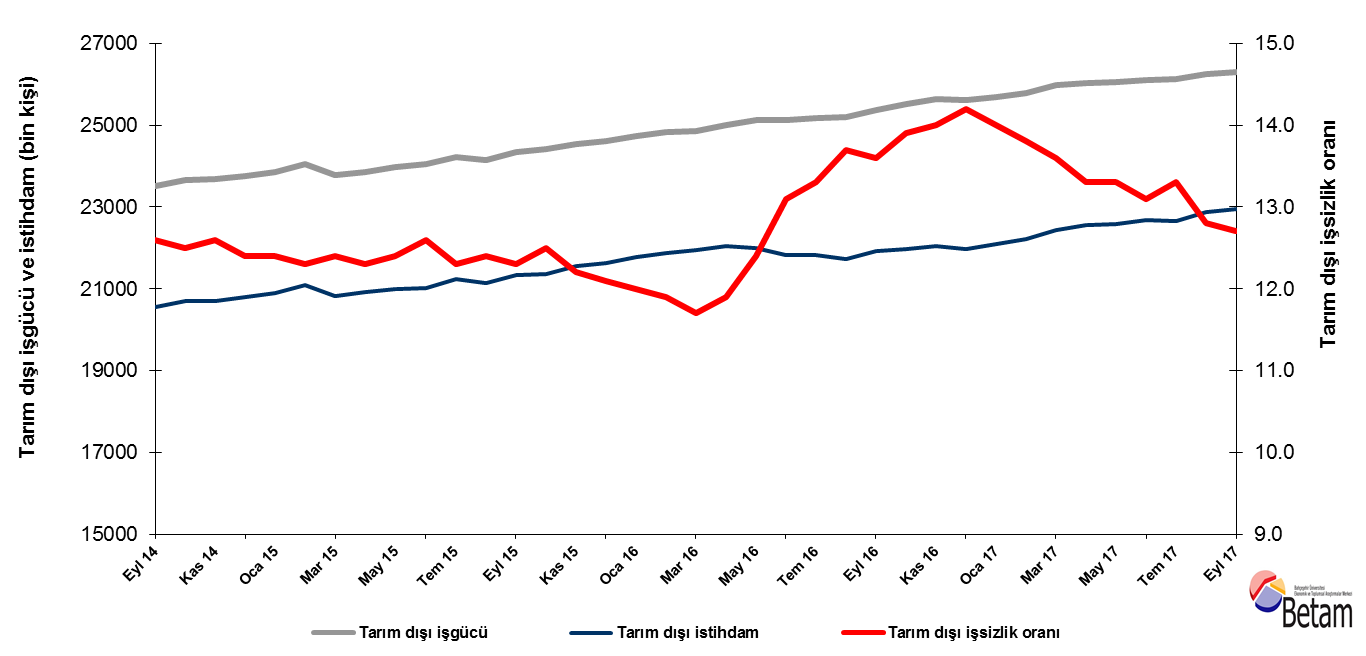 Kaynak: TÜİK, BetamEkim 2017 döneminde işsizliğin azalmasını bekliyoruzBetam tahmin modeli, mevsim etkilerinden arındırılmış tarım dışı işsizliğin Eylül 2017 döneminde yüzde 12,8 seviyesinde sabit kalacağını tahmin etmişti. Eylül 2017 döneminde bir önceki döneme kıyasla mevsim etkilerinden arındırılmış tarım dışı işsizlik oranı yüzde 0,1 yüzde puan azalarak yüzde 12,8’den yüzde 12,7’ye geriledi. Betam tahmin modeli Ekim 2017 döneminde mevsim etkilerinden arındırılmış tarım dışı işsizlik oranının 0,2 yüzde puan azalarak 12,5 seviyesine gerileyeceğini öngörmektedir. Tahmin modelinin ayrıntılarına Betam internet sitesinden ulaşılabilir. Tahmin modelinde kullanılan Kariyer.net verilerinden ilan başına başvuru sayısı Şekil 3'de gösterilmektedir. Kariyer.net'in verileri Betam tahmin modelinin girdilerinden biri olmakla birlikte tek etken değildir. Tahminde kullanılan ekonometrik modelde İŞKUR verileri, reel kesim güven endeksi, kapasite kullanım oranı gibi farklı birçok değişken kullanılmaktadır. Bütün etkenler değerlendirilerek oluşturulan tahmine göre Ekim 2017 döneminde tarım dışı işsizliğin 12,5 seviyesine gerilemesi beklenmektedir. Şekil 2 Mevsim etkilerinden arındırılmış tarım dışı işsizlik oranı ve ilan başına başvuru sayısı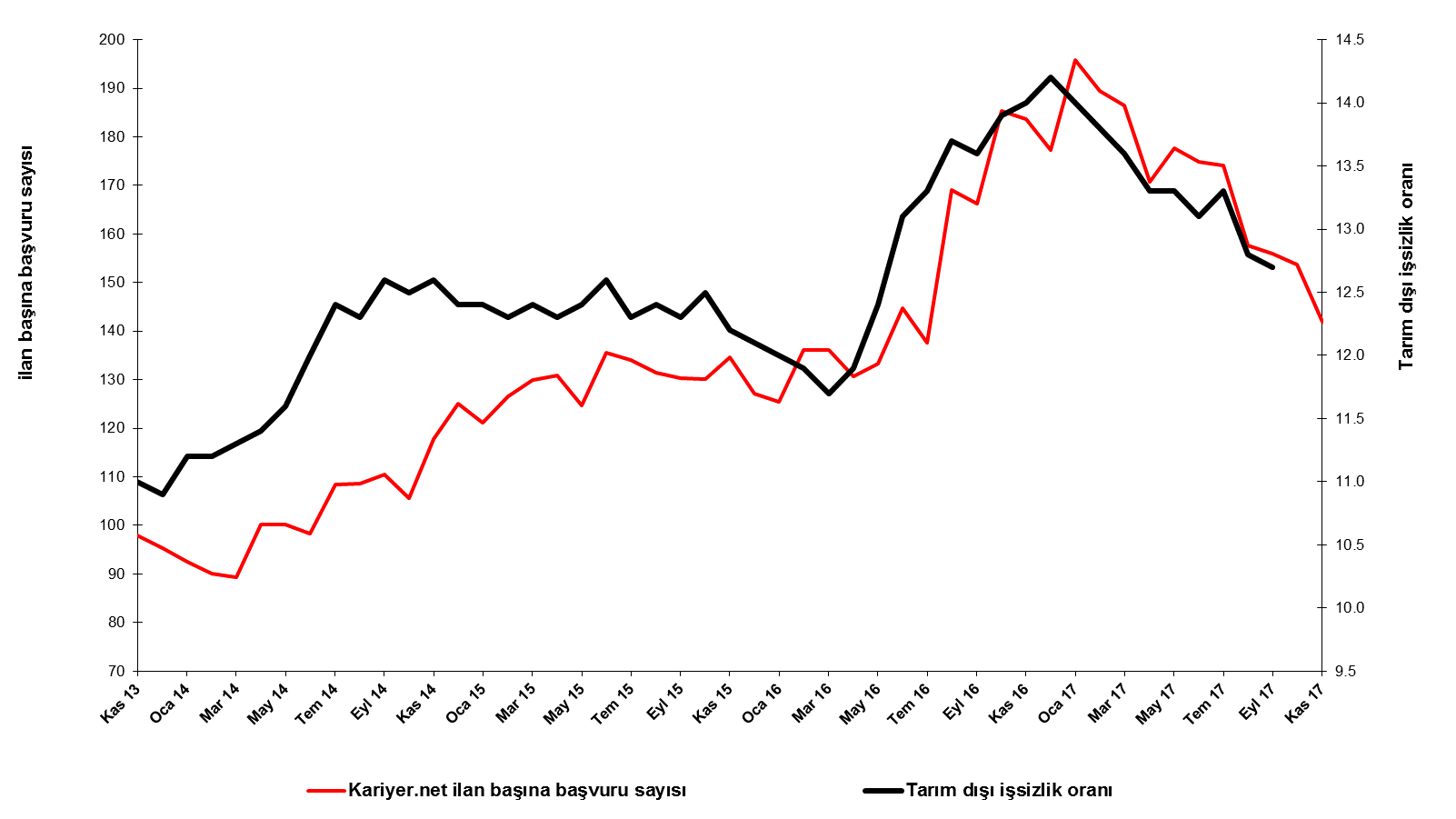 Kaynak: Kariyer.net, TÜİK, BetamHizmet istihdamında güçlü artış devam ediyorMevsimsellikten arındırılmış sektörel istihdam verilerine göre Eylül 2017 döneminde Ağustos 2017 dönemine kıyasla sanayi ve inşaat sektörlerinde istihdam azalırken; tarım ve hizmetler sektörlerinde istihdam artmıştır. Ağustos 2017 döneminde sanayi ve inşaatta istihdam artışları gözlemlenirken, Eylül 2017 döneminde bu sektörlerde istihdam sırasıyla 16 bin ve 22 bin azalmıştır. Ağustos 2017 döneminde tarımda istihdam 33 bin azalırken; Eylül 2017 döneminde tarım istihdamında artış gözlenmiştir (68 bin). Hizmetlerde Ağustos 2017 döneminde gözlemlenen yüksek istihdam artışı Eylül 2017 döneminde de devam etmiş; her iki dönemde de 107 bin istihdam artışı gözlenmiştir (Şekil 3,Tablo 2).Şekil 3 Sektörlerin istihdam değişimi (bin kişi) 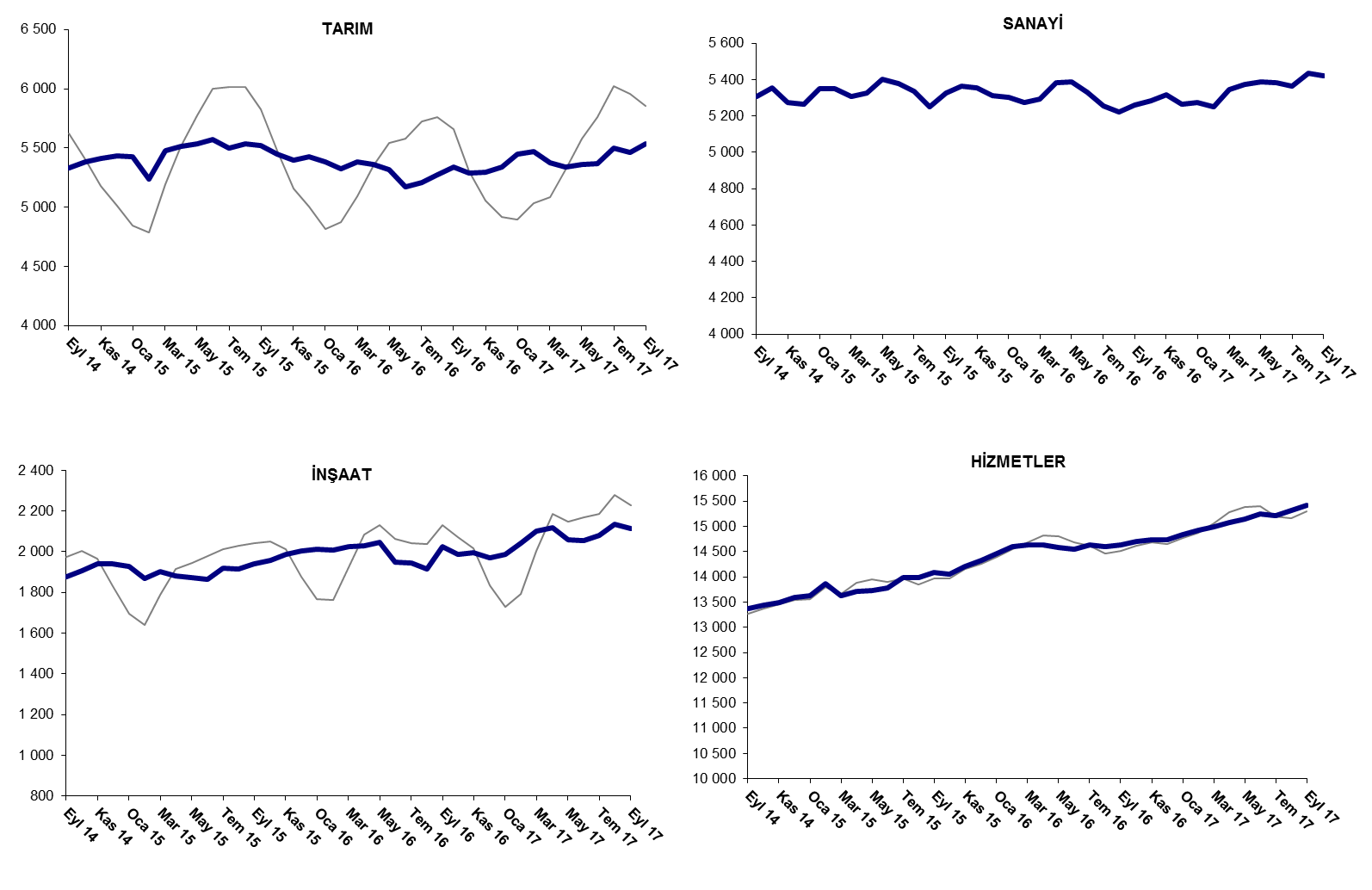 Kaynak: TÜİK, BetamTarım dışı işsiz sayısı son bir yılda 110 bin azaldıEylül 2017 döneminde bir önceki yılın aynı dönemine kıyasla mevsim etkilerinden arındırılmamış tarım dışı işgücü 926 bin (yüzde 3,6), tarım dışı istihdam 1 milyon 36 bin (yüzde 4,7) artmıştır (Şekil 4). Bu gelişmelerin sonucunda tarım dışı işsiz sayısı 110 bin azalarak 3 milyon 368 bine gerilemiştir. Ocak ayından itibaren azalmakta olan tarım dışı işsiz sayısı halen Nisan 2016’da ulaştığı en düşük düzey olan 2 milyon 754 binin üzerindedir (Şekil 4). Şekil 4 Tarım dışı işgücü, istihdam ve işsiz sayısında yıllık değişimler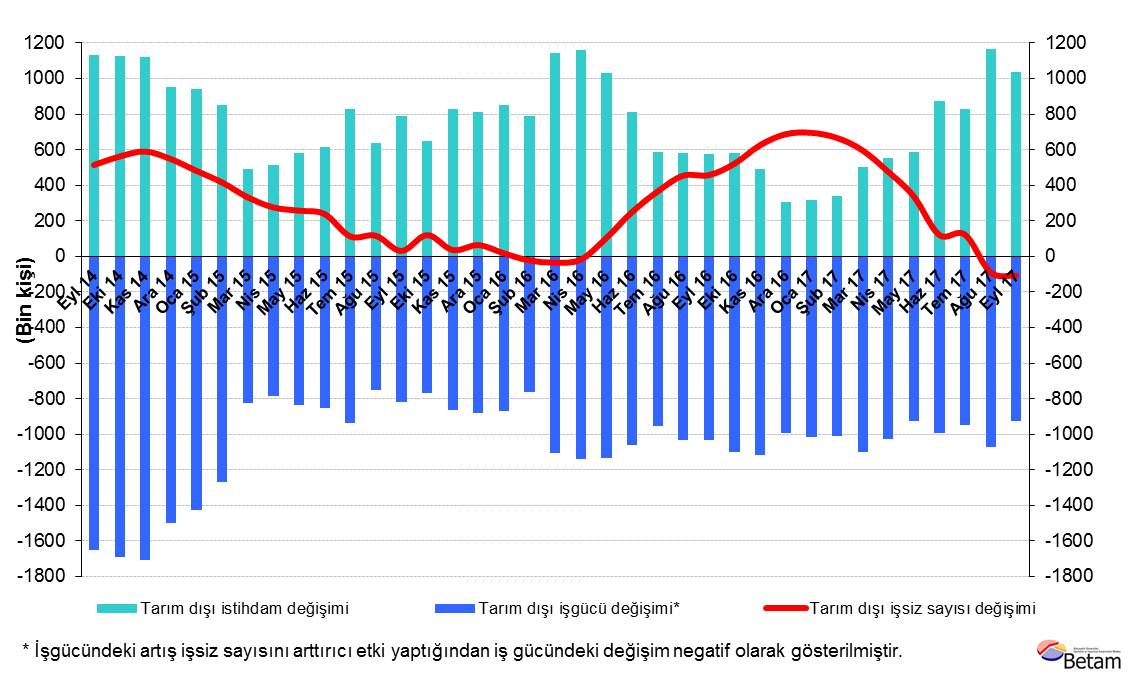 Kaynak: TÜİK, Betamİşsizlikte kadın- erkek farkı Şekil 5’te mevsim etkilerinden arındırılmış kadın ve erkek tarım dışı işsizlik oranları verilmektedir. Ağustos 2017 döneminden Eylül 2017 dönemine kadınlarda mevsim etkilerinden arındırılmış tarım dışı işsizlik oranı azalırken erkeklerde artmıştır. Kadın tarım dışı işsizlik oranında 0,4 yüzde puan azalma, erkek tarım dışı işsizlik oranında ise 0,1 yüzde puan artış gözlemlenmektedir. Böylelikle tarım dışı işsizlik kadınlarda yüzde 18,4 seviyesine gerilemiş, erkeklerde ise yüzde 10,2 seviyesine yükselmiştir.  Şekil 5: Mevsim etkilerinden arındırılmış kadın ve erkek tarım dışı işsizlik oranları (%)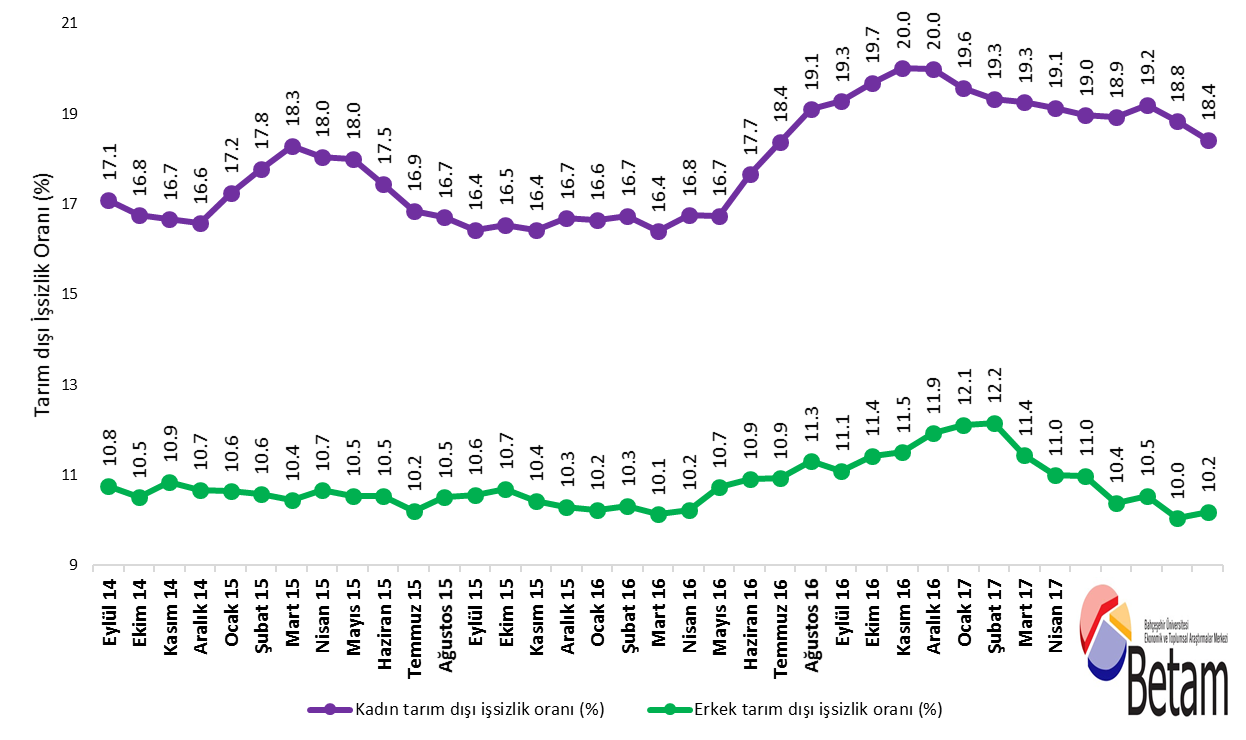 Kaynak: TÜİK, BetamTablo 1 Mevsim etkilerinden arındırılmış tarım dışı işgücü göstergeleri (bin kişi) *Kaynak: TÜİK, BetamTablo 2 Mevsim etkilerinden arındırılmış sektörel istihdam (bin kişi) *Kaynak: TÜİK, BetamTablo 3: Mevsim etkilerinden arındırılmış kadın ve erkek tarım dışı işgücü göstergeleri (bin kişi) Kaynak: TÜİK, Betamİşgücüİstihdamİşsizlikİşsizlik OranıAylık değişimlerAylık değişimlerAylık değişimlerAğustos 142338420508287612.3%İşgücüİstihdamİşsizlikEylül 142351120549296212.6%1274186Ekim 142365120695295612.5%140146-6Kasım 142369120706298512.6%401129Aralık 142374920804294512.4%5898-40Ocak 152386020901295912.4%1119714Şubat 152404921091295812.3%189190-1Mart 152378120832294912.4%-268-259-9Nisan 152385520921293412.3%7489-15Mayıs 152398121007297412.4%1258639Haziran 152405921028303112.6%792158Temmuz 152421621237297912.3%156209-53Ağustos 152414621152299412.4%-69-8516Eylül 152434021346299412.3%1941940Ekim 152441921367305212.5%802159Kasım 152453921545299412.2%119178-59Aralık 152461821639297912.1%7994-15Ocak 162473421766296812.0%116127-11Şubat 162483721881295611.9%102115-13Mart 162485421946290811.7%1765-48Nisan 162501122035297611.9%1578968Mayıs 162512422009311512.4%113-26139Haziran 162511921828329113.1%-6-181175Temmuz 162517221824334813.3%53-457Ağustos 162518921738345113.7%17-86103Eylül 162537521924345113.6%1861860Ekim 162550921963354613.9%1343995Kasım 162564022050359014.0%1318744Aralık 162560421968363614.2%-36-8246Ocak 172569322096359714.0%89128-39Şubat 172578322225355813.8%90129-39Mart 172597222440353213.6%189215-26Nisan 172602122560346113.3%49120-71Mayıs 172604722583346413.3%27234Haziran 172610822688342013.1%61105-44Temmuz 172612222648347413.3%14-4054Ağustos 172624722887336012.8%124239-115Eylül 172629622956334012.7%4969-20TarımSanayiİnşaatHizmetlerAylık değişimlerAylık değişimlerAylık değişimlerAylık değişimlerAğustos 1453455257185713393TarımSanayiİnşaatHizmetlerEylül 1453335306187613367-124919-26Ekim 145379535319051343646472969Kasım 145412527319391349333-803457Aralık 145434526619411359722-72104Ocak 1554265349192813623-883-1326Şubat 1552405351186813871-1862-60248Mart 1554775308190213623237-4334-248Nisan 15551153261883137123418-1989Mayıs 15553654041871137322578-1220Haziran 155574538018661378238-24-550Temmuz 1555005336191813982-74-4452200Ağustos 155534525219161398434-84-22Eylül 1555185327194014079-16752495Ekim 1554515363195714046-673617-33Kasım 1553965353198814204-55-1031158Aralık 155426531120031432530-4215121Ocak 1653845300201314453-42-1110128Şubat 1653255276200914596-59-24-4143Mart 165379529520261462554191729Nisan 1653625381203114624-17865-1Mayıs 1653165386204614577-46515-47Haziran 1651725330194914548-144-56-97-29Temmuz 165206525419451462534-76-477Ağustos 165271522419161459865-30-29-27Eylül 1653415260202614639703611041Ekim 1652855282198714694-5622-3955Kasım 165298531619971473613341042Aralık 165337526519721473139-51-25-5Ocak 1754515274198614836114914105Şubat 175472525120441492921-235893Mart 1753725346210014994-100955665Nisan 1753405372211715072-32261778Mayıs 17536353862061151362314-5664Haziran 17536453832054152501-3-7114Temmuz 1754975363207915206133-2025-44Ağustos 1754645437213715313-337458107Eylül 175532542121151542068-16-22107Kadın İşgücüKadın İstihdam Kadın İşsizErkek İşgücü Erkek İstihdam Erkek İşsizEylül 1463355252108317191153411850Ekim 1463855315107017238154281810Kasım 1463995333106717260153861874Aralık 1464205356106417352155001851Ocak 1565065384112217359155121847Şubat 1565605394116717451156051847Mart 1565195326119317227154291798Nisan 1565405360118017288154461842Mayıs 1566245432119217341155141828Haziran 1566565495116217396155641833Temmuz 1567495612113717473156891783Ağustos 1567135592112117487156501837Eylül 1567575647111017591157341858Ekim 1567775656112117621157361885Kasım 1568735745112917643158031839Aralık 1569745811116417681158601821Ocak 1670195850116817708158961812Şubat 1670495869118017746159161830Mart 1670555898115717802159991804Nisan 1671415945119617842160181824Mayıs 1671745973120117924160021922Haziran 1672605978128217837158901947Temmuz 1672695934133617910159531957Ağustos 1673265927139917920158942025Eylül 1673745953142118000160021998Ekim 1674385974146418060159972063Kasım 1674575965149318163160742089Aralık 1674635971149218176160082168Ocak 1774585998146018280160662215Şubat 1775146062145218286160642223Mart 1776106145146518353162552098Nisan 1775996145145418391163702021Mayıs 1776516200145118375163582018Haziran 1776686218145118436165221914Temmuz 1776806206147418455165091946Ağustos 1777326276145618570167061864Eylül 1777646334143018548166581890